COMUNITÀ ECCLESIALI MISSIONARIE(Albiano – Bosco – Civezzano – Fornace – Lases – Lona – Sant’Agnese – Seregnano)Sede: Piazza S. Maria 15 – 38045 CIVEZZANOcivezzano@parrocchietn.ithttp://upsantamariaassunta.diocesitn.ittel/cell. 377 4513137RICHIESTA DEL SACRAMENTO DEL BATTESIMOPrendere accordi con il parrocoDati richiesti e imbucare nella bussola di Civezzano:Papà……………………………………………………………………….Numero di cellulare………………………………………………..Impiego/lavoro………………………………………………………Email:……………………………………………….Mamma………………………………………………………………….Numero di cellulare…………………………………………………Impiego/lavoro……………………………………………………….Email………………………………………………………………………..Nome del Bambino/a………………………………………………Indirizzo dell’abitazione:Via………………………………………………………..n°…………….Località……………………………………………………………………NOTA: Vi segnaliamo una proposta da condividere nella vostra festa in occasione della nascita e il battesimo del vostro/a bambino/a. Stiamo raccogliendo offerte, fatte liberamente, per progetti ecclesiali, umanitari e missionari. Pensateci!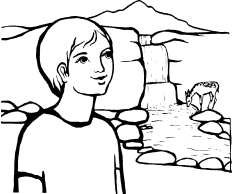 